	РОССИЙСКАЯ ФЕДЕРАЦИЯ         ОРЛОВСКАЯ ОБЛАСТЬ    п. КОЛПНАМУНИЦИПАЛЬНОЕ БЮДЖЕТНОЕ УЧРЕЖДЕНИЕ КУЛЬТУРЫ«КУЛЬТУРНО-ДОСУГОВЫЙ ЦЕНТР КОЛПНЯНСКОГО РАЙОНА»303410 п. Колпна, ул. Советская,  д.3, тел.: (48674) 2-19-01, e-mail: kultura-kolpna@mail.ruПриказ«03» февраля  2023 г.                                                                                                            № 3О     проведении     открытого         аукциона в электронной форме на право     заключения договоров аренды  (без выделения в натуре) объектов  муниципального     недвижимого   имущества,      закрепленного    на     праве оперативного управления  за   МБУК «КДЦ»     В соответствии со статьей  17.1. Федерального закона от 26.07.2006г. № 135-ФЗ «О защите конкуренции», статьями 447, 608 Гражданского кодекса Российской Федерации, статьей 18 Федерального закона от 24.07.2007 г. №209-ФЗ «О развитии малого и среднего предпринимательства в  Российской Федерации», Приказом Федеральной  антимонопольной службы России от 10.02.2010 № 67 «О порядке проведения конкурсов или аукционов на право заключения договоров аренды, договоров безвозмездного пользования, договоров доверительного управления имуществом, иных договоров, предусматривающих переход прав владения и (или) пользования в отношении государственного или муниципального имущества, и перечне видов имущества, в отношении которого заключение указанных договоров может осуществляться путем проведения торгов в форме конкурса», руководствуясь Уставом МБУК «Культурно-досуговый центр Колпнянского района», Постановлением администрации Колпнянского района Орловской области №37 от 20.01.2023 года «О согласовании МБУК «Культурно-досуговый центр Колпнянского района» сделки по передаче в аренду муниципального бюджетного имущества»,  на основании заявления Красова П.Н., директора ООО «Межевик», заявления индивидуального предпринимателя Шалимова А.А.ПРИКАЗЫВАЮ:      1.Организовать и провести открытый аукцион  в электронной форме на право заключения договоров  аренды (без выделения в натуре) следующих объектов муниципального недвижимого имущества:       Лот 1 –  нежилое помещение №7 площадью 8,6 кв.м. по техническому паспорту, составленному областным государственным унитарным предприятием «Орловский центр «Недвижимость» по состоянию на 22 декабря 2005 года, расположенное на 1-м этаже в здании РДК по адресу: Орловская область, Колпнянский район, пгт. Колпна, улица Советская, д. 3, которое является муниципальной собственностью муниципального образования Колпнянский район Орловской области и закреплено на праве оперативного управления за МБУК «Культурно-досуговый центр Колпнянского района» Орловской области;    Лот 2 –  нежилые помещения общей площадью 1,9 кв.м.  ( нежилое помещение № 75 площадью 0,9 кв.м.,  № 76 площадью 1,0 кв.м.) по техническому паспорту, составленному областным государственным унитарным предприятием «Орловский центр «Недвижимость» по состоянию на 22 декабря 2005 года, расположенное на 2-м этаже в здании РДК  по адресу: Орловская область, Колпнянский район, пгт. Колпна, улица Советская, д. 3.,  которое является муниципальной собственностью муниципального образования Колпнянский район Орловской области и закреплено на праве оперативного управления за МБУК «Культурно-досуговый центр Колпнянского района» Орловской области.       2. Разместить на официальном сайте торгов Российской Федерации   www: torgi.gov.ru, на электронной площадке АО «Сбербанк-АСТ»  http://utp.sberbank-ast.ru документацию об аукционе (Приложение №1) и извещение о проведении аукциона (Приложение №2).     3. По итогам открытого аукциона в электронной форме в установленный срок подготовить проекты договоров аренды с победителями аукциона либо участниками, подавшими единственную заявку.    4. Определить:    4.1. форму проведения торгов – аукцион в электронной форме, открытый по составу участников;    4.2. Форму подачи предложений о размере арендной платы – открытую.    4.3. Начальный (минимальный) размер арендной платы в месяц без учета НДС 20 %, коммунальных, эксплуатационных, услуг связи и прочих услуг:   Лот 1 –    2 051  (Две тысячи пятьдесят один) рубль 18 копеек. Лот 2 –  400 (Четыреста) рублей 30 копеек.    4.4. Шаг аукциона: 5 % от начального (минимального) размера  арендной платы: Лот 1 – 102  (Сто два) рубля 56 копеек;Лот 2  – 20 (Двадцать)  рублей 01  копейка.     5. Срок договора аренды:- лот 1 - 364 (триста шестьдесят четыре) дня;- лот 2 -  364 (триста шестьдесят четыре) дня.     6. Целевое назначение объекта:- лот 1 – свободное, кроме торговли продовольственными товарами;- лот 2 – свободное, кроме торговли продовольственными товарами.     7. Создать   комиссию  по проведению аукциона по передаче в аренду муниципального имущества (Приложение № 3).     7.1.  Утвердить  Положение  о  порядке  работы  Комиссии  (Приложение № 4).     8. Передача права аренды третьим лицам не допускается.     9. Участниками аукциона могут являться только субъекты малого и среднего предпринимательства, имеющие право на поддержку органами местного самоуправления в соответствии с частями 3 и 5 статьи 14 Федерального закона «О развитии малого и среднего предпринимательства в Российской Федерации», или организации, образующие инфраструктуру поддержки субъектов малого и среднего предпринимательства.     10. Утвердить документацию об открытом аукционе в электронной форме на право заключения договоров аренды (без выделения в натуре) объектов муниципального недвижимого имущества, указанных в п.1 настоящего приказа, согласно приложению 1, и извещение о проведении аукциона, согласно приложению 2.    11. Разместить на официальном сайте администрации Колпнянского района www.kolpna-adm.ru в сети Интернет настоящий приказ, документацию об открытом аукционе и извещение о проведении аукциона.    12. Приказ  вступает в силу со дня подписания.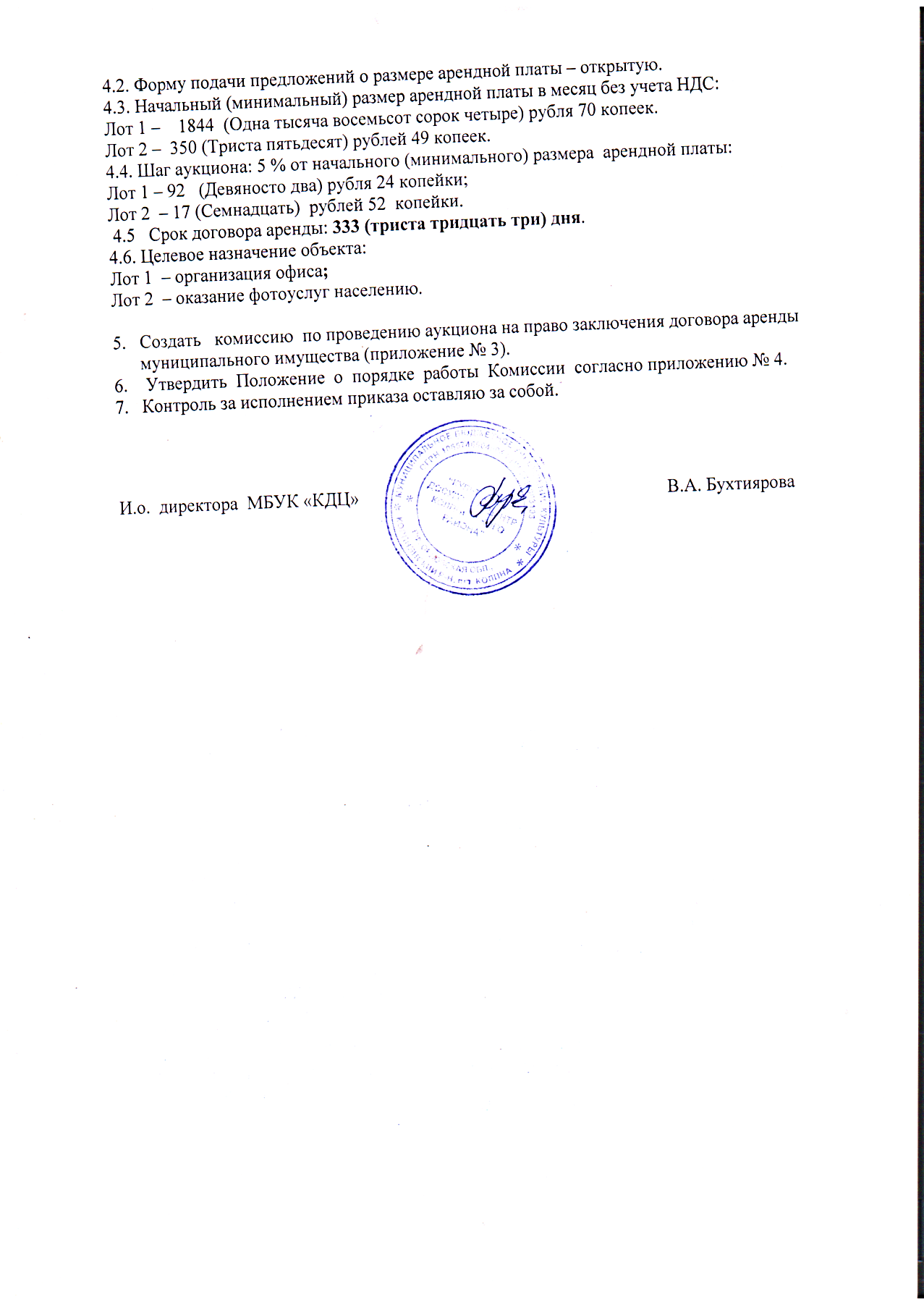 Директор МБУК «КДЦ»                                                                             В.А. Бухтиярова